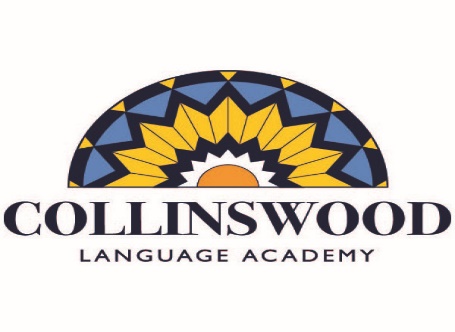 2018-2019Seventh Grade Supply List Apply for and obtain a Public Library card.We appreciate your support!QuantityRequired Materials2Graph paper notebook for Math1 package Blue pens (Student’s personal use.)1 box eachColored pencils and markers (Student’s personal use)1 boxPencils (Student’s personal use)1Pencil pouch (Student’s personal use)112 inch ruler with cm/in for Math1Protractor/compass/square set for Math1 (any color)Folder for organization of Social Studies homework11 inch 3 ring binder for Science1 packageCollege ruled loose leaf notebook paper for homeroom teacher15 subject spiral notebook for Science23 subject spiral notebook for Health and Language Arts1 setEar buds (Student’s personal use)11 subject spiral notebook for Spanish1Tri-fold Science Fair board (will need in January)Highly Appreciated Items2 boxesTissues for homeroomClorox or Lysol WipesBaby wipes for Art and Science